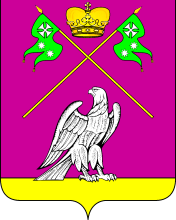 АДМИНИСТРАЦИЯ  МУНИЦИПАЛЬНОГО ОБРАЗОВАНИЯВЫСЕЛКОВСКИЙ  РАЙОНРАСПОРЯЖЕНИЕот 06.11.2020         		  	            	                      № 1105ст-ца ВыселкиО внесении изменения в постановление администрациимуниципального образования Выселковский районот 30 октября 2019 года № 1321 «Об утверждениимуниципальной программы муниципальногообразования Выселковский район«Развитие культуры»В целях создания благоприятных условий для развития культуры на территории муниципального образования Выселковский район, руководствуясь статьей 179.3 Бюджетного кодекса Российской Федерации, Законом Краснодарского края от 3 ноября 2000 года № 325-КЗ «О культуре»                   (в редакции Закона Краснодарского края от 29 мая 2014 года № 2959-КЗ), постановлением администрации муниципального образования Выселковский район от 6 июня 2014 года № 458 «О муниципальных программах муниципального образования Выселковский район», на основании решения Совета муниципального образования Выселковский район                                     от 17 декабря 2019 года № 1-332 «О бюджете муниципального образования Выселковский район на 2020 год и на плановый период 2021-2022 годы»,          п о с т а н о в л я ю: Внести изменения в приложение к постановлению администрации муниципального образования Выселковский район от 30 октября 2019 года       № 1321 «Об утверждении муниципальной программы муниципального образования Выселковский район «Развитие культуры», изложив его в новой редакции (приложение). Главному специалисту администрации муниципального образования Выселковский район М.А. Силаеву разместить настоящее постановление          на официальном сайте администрации муниципального образования Выселковский район (www.viselki.net).3. Считать утратившим силу постановление администрации муниципального образования Выселковский район от 30 сентября 2020 года       № 937 «О внесении изменения в постановление администрации муниципального образования Выселковский район от 30 октября 2019 года      № 1321 «Об утверждении муниципальной программы муниципального образования Выселковский район «Развитие культуры».4. Постановление вступает в силу со дня его подписания и распространяется на правоотношения, возникшие с 1 января 2020 года.МУНИЦИПАЛЬНАЯ ПРОГРАММАмуниципального образования Выселковский район«Развитие культуры»ПАСПОРТмуниципальной программы муниципального образования Выселковский район«Развитие культуры»1. Характеристика текущего состояния и прогноз развития отрасли культуры муниципального образования Выселковский районНа территории муниципального образования Выселковский район функционируют 57 сетевых единиц отрасли «Культура»: 27 учреждений культурно - досугового типа, 26 библиотек сельских поселений, 1 автономное киновидеозрелищное учреждение культуры, 2 бюджетных учреждения дополнительного образования детей (детская школа искусств                           им. Г.Ф. Пономаренко станицы Выселки, детская музыкальная школа станицы Березанской), 1 муниципальное казенное учреждение культуры «Организационно-методический центр» станицы Выселки, 25 коллективам присвоены звания «Народный» или «Образцовый».Количество учащихся детской школы искусств и детской музыкальной школы в 2019 году - 1184 человека (в 2018 году - 1047 человек). Охват эстетическим образованием детей школьного возраста в 2019 году - 18,8%, в 2018 году-18,6%.Количество читателей муниципальных библиотек в 2018 году - 30390 чел. (в 2017 году - 30 276 чел.)Одним из направлений Программы социально-экономического развития муниципального образования Выселковский район на 2010-2023 годы является развитие социальной сферы муниципального образования Выселковский район, в том числе путем укрепления материально-технической базы муниципальных учреждений культуры.В муниципальном образовании Выселковский район сложился определенный цикл культурно-массовых мероприятий. Среди них такие, как Новогодние и Рождественские праздники, День защитника Отечества, Международный женский день, День Победы, День Выселковского района и многие другие. Все они создают неповторимую атмосферу праздника, столь необходимую для привлекательности района, создания его позитивного имиджа.Также на территории муниципального образования Выселковский район проводятся фестивали, конкурсы, смотры, выставки, культурные акции краевого, регионального уровней. Среди них такие, как краевой смотр творческих коллективов на подтверждение (присвоение) званий «Народный самодеятельный коллектив», «Образцовый художественный коллектив»             и краевой конкурс народных обрядов «Живая культура» другие.Творческие коллективы муниципальных учреждений культуры участие    в фестивалях и конкурсах различных уровней.Вместе с тем, учитывая важное значение данного направления, следует отметить, что для развития культуры важна стабильность финансирования, которая в рамках действующих и принимаемых бюджетных обязательств не всегда возможна.Необходимо и дальше вести работу по укреплению и модернизации материально-технической базы муниципальных учреждений культуры.             В частности, в капитальном ремонте нуждаются здания учреждений культуры станицы Новобейсугской, поселка Бейсуг, поселка Октябрьский, станицы Крупской, хутора Память Ленина, села Первомайское, станицы Александроневской, поселка Заречный, села Заря, станицы Балковской, имеется потребность в строительстве новых и реконструкции ряда имеющихся объектов культуры и дополнительного образования детей.Требуется продолжить работу по совершенствованию форм и методов духовно-нравственного развития детей и молодежи, поддержке одаренных детей.В соответствии с Указом Президента Российской Федерации от 7 мая 2012 года № 597 «О мероприятиях по реализации государственной социальной политики» необходимо продолжить повышение заработной платы работников культуры, сохранять меры их социальной поддержки.Необходима реализация мер по постоянному повышению квалификации кадров муниципальных учреждений культуры.Реализация муниципальной программы муниципального образования Выселковский район «Развитие культуры» позволит упорядочить механизм комплексного подхода к развитию материально-технической базы учреждений культуры, обеспечению их пожарной безопасности, укреплению кадрового потенциала учреждений отрасли «Культура», организации и проведению различных культурных мероприятий на территории муниципального образования Выселковский район, а также к участию представителей муниципального образования Выселковский район (творческих коллективов      и исполнителей) в подобного рода мероприятиях на различных уровнях.Предусмотренные муниципальной Программой мероприятия направлены на реализацию и соблюдение прав граждан на социально-культурное развитие, гуманизацию общества, проведение единой муниципальной политики по развитию социально-культурной сферы муниципального образования Выселковский район.Подпрограмма «Укрепление материально-технической базы муниципального архива» разработана в рамках Федерального закона                  от 6 октября 2003 года № 131-ФЗ «Об общих принципах организации местного самоуправления в Российской Федерации», Федерального закона                         от 22 октября 2004 года № 125-ФЗ «Об архивном деле в Российской Федерации», Закона Краснодарского края от 06 декабря 2005 года № 958-КЗ «Об архивном деле в Краснодарском крае».Архивное дело в Российской Федерации (далее также - архивное дело) деятельность государственных органов, органов местного самоуправления, организаций и граждан в сфере организации хранения, комплектования, учета   и использования документов Архивного фонда Российской Федерации и других архивных документов.Архивное дело представляет собой ценный материальный носитель информации, сохраняемый или подлежащий сохранению в силу его значимости для общества или собственника. И архивных делах отражена деятельность определенных общее твердых структур и личностей, посредством них реализуются законодательные, управленческие, научные, производственные и другие общественные задачи.По состоянию на 01 января 2019 года он хранит 329 фондов документов
в количестве 43924 единиц хранения. Ежегодно фонды пополняются документами организаций. Ежегодно фонды	пополняются документами организаций - источников комплектования архивного отдела и документами ликвидированных (банкротных) организаций.В целях обеспечения нормативных требований хранения и использования архивных документов требуется текущий ремонт помещений архивохранилищ, ремонт канализационных труб, отопительной системы, а также материально-техническое оснащение муниципального казенного учреждения «Архив Выселковского района.Данная подпрограмма призвана решить обозначенные выше проблемы.2. Цели, задачи и целевые показатели, сроки и этапы реализации муниципальной программы муниципального образования Выселковский район «Развитие культуры»Целями муниципальной программы муниципального образования Выселковский район «Развитие культуры» являются:развитие и реализация культурного и духовного потенциала каждой личности;повышение эффективности муниципального управления в сфере культуры муниципального образования Выселковский район.Задачами муниципальной программы муниципального образования Выселковский район «Развитие культуры» являются:повышение эффективности работы муниципальных учреждений, осуществляющих свою деятельность в сфере культуры и дополнительного образования детей;совершенствование деятельности муниципальных учреждений культуры и дополнительного образования детей по предоставлению муниципальных услуг;проведение мероприятий в области культуры;укрепление кадрового потенциала муниципальных учреждений отрасли «Культура».повышения уровня обеспечения сохранности архивных фондов, а также постоянное и качественное комплектование архивными документами.  Реализацию муниципальной Программы планируется осуществить в течение 2020 - 2023 годов.3. Перечень мероприятий муниципальной программы муниципального образованияВыселковский район «Развитие культуры»4.Обоснование ресурсного обеспечения муниципальной программы муниципального образования Выселковский район «Развитие культуры»На реализацию программных мероприятий предусматриваются ассигнования в сумме 147 220 000,0 (сто сорок семь миллионов двести двадцать тысяч) рублей.Распределение средств на финансирование мероприятий муниципальной Программы по годам реализации:в 2020 году – 43 605 200,0 (сорок три миллиона шестьсот пять тысяч двести) рублей;           в 2021 году - 34 701 600,0 (тридцать четыре миллиона семьсот одна тысяча шестьсот) рублей;в 2022 году - 34 456 600,0 (тридцать четыре миллиона четыреста пятьдесят шесть тысяч шестьсот) рублей;в 2023 году - 34 456 600,0 (тридцать четыре миллиона четыреста пятьдесят шесть тысяч шестьсот) рублей.           Объем средств на реализацию муниципальной Программы определен на основании проектно-сметной документации, предварительных смет расходов, аналоговых ценовых позиций, представленных на соответствующие мероприятия муниципальной Программы.Мероприятие муниципальной Программы по осуществлению отдельных государственных полномочий по предоставлению мер социальной поддержки в виде компенсации расходов на оплату жилых помещений, отопления и освещения педагогическим работникам муниципальных образовательных учреждений, расположенных на территории Краснодарского края, проживающим и работающим в сельской местности, рабочих поселках (поселках городского типа) Краснодарского края, финансируется за счет средств краевого бюджета на основании постановления главы администрации (губернатора) Краснодарского края от 11 мая 2011 года № 475 «О предоставлении мер социальной поддержки педагогическим работникам образовательных учреждений, проживающим и работающим в сельской местности, рабочих поселках (поселках городского типа) Краснодарского края, по оплате жилых помещений, отопления и освещения».5. Перечень целевых показателей муниципальной программы муниципального образования Выселковский район «Развитие культуры»6. Методика оценки эффективности реализации муниципальнойПодпрограммыОценка эффективности реализации муниципальной подпрограммы производится ежегодно. Результаты оценки эффективности реализации муниципальной подпрограммы представляются в составе годового отчета ответственного исполнителя муниципальной подпрограммы о ходе ее реализации и об оценке эффективности.Оценка эффективности муниципальной подпрограммы производится с учетом следующих составляющих:оценки степени достижения целей и решения задач подпрограммы; оценки степени соответствия запланированному уровню затрат; оценки степени реализации основных мероприятий подпрограммы и достижения ожидаемых непосредственных результатов их реализации (далее - оценка степени реализации мероприятий);оценка степени достижения целей и решения задач муниципальной подпрограммы:для оценки степени достижения целей и решения задач (далее -степень реализации) муниципальной подпрограммы определяется степень достижения плановых значений каждого показателя (индикатора), характеризующего цели и задачи муниципальной подпрограммы.Степень достижения планового значения показателя (индикатора) рассчитывается по следующим формулам:для показателей (индикаторов), желаемой тенденцией развития которых является увеличение значений:СДп/ппз = ЗПп/пф / ЗПп/пп;для показателей (индикаторов), желаемой тенденцией развития которых является снижение значений:СДп/ппз = ЗПп/пп / ЗПп/пф, где:СДп/ппз - степень достижения планового значения показателя (индикатора), характеризующего цели и задачи муниципальной подпрограммы;ЗПп/пф - значение показателя (индикатора), характеризующего цели и задачи муниципальной подпрограммы, фактически достигнутое на конец отчетного периода;ЗПп/пп - плановое значение показателя (индикатора), характеризующего цели и задачи муниципальной подпрограммы.Оценка степени соответствия запланированному уровню затрат:степень соответствия запланированному уровню затрат оценивается для каждого основного мероприятия муниципальной подпрограммы как отношение фактически произведенных в отчетном году расходов на их реализацию к плановым значениям по следующей формуле:ССуз = Зф / Зп, где:ССуз - степень соответствия запланированному уровню расходов;Зф - фактические расходы на реализацию основного мероприятия муниципальной подпрограммы в отчетном году;Зп - плановые расходы на реализацию основного мероприятия муниципальной подпрограммы в отчетном году.С учетом специфики конкретной муниципальной подпрограммы ответственный исполнитель в составе методики оценки эффективности муниципальной подпрограммы устанавливает, учитываются ли в составе показателя «степень соответствия запланированному уровню расходов» только бюджетные расходы, либо расходы из всех источников.Под плановыми расходами понимаются объемы бюджетных ассигнований, предусмотренные на реализацию соответствующего основного мероприятия муниципальной подпрограммы в муниципальном бюджете на отчетный год.Под плановыми расходами из средств иных источников понимаются объемы расходов, предусмотренные за счет соответствующих источников на реализацию основных мероприятий муниципальной подпрограммы в соответствии с действующей на момент проведения оценки эффективности редакцией муниципальной подпрограммы.Оценка степени реализации мероприятий:1.	Степень реализации мероприятий оценивается для каждого основного мероприятия муниципальной подпрограммы как доля мероприятий, выполненных в полном объеме по следующей формуле:СРм = Мв / М, где:СРм - степень реализации мероприятий;Мв - количество мероприятий, выполненных в полном объеме, из числа мероприятий, запланированных к реализации в отчетном году;М - общее количество мероприятий, запланированных к реализации вотчетном году.2.	Мероприятие может считаться выполненным в полном объеме при достижении следующих результатов:2.1. Мероприятие, результаты которого оцениваются на основании числовых (в абсолютных или относительных величинах) значений показателей (индикаторов), считается выполненным в полном объеме, если фактически достигнутое значение показателя (индикатора) составляет не менее 95% от запланированного и не хуже, чем значение показателя (индикатора), достигнутое в году, предшествующем отчетному, с учетом корректировки объемов финансирования по мероприятию.Выполнение данного условия подразумевает, что в случае, если степень достижения показателя (индикатора) составляет менее 100%, проводится сопоставление значений показателя (индикатора), достигнутого в отчетном году, со значением данного показателя (индикатора), достигнутого в году, предшествующем отчетному. В случае ухудшения значения показателя (индикатора) по сравнению с предыдущим периодом (т.е. при снижении значения показателя (индикатора) по показателю (индикатору), желаемой тенденцией развития которого является рост и при росте значения показателя (индикатора), желаемой тенденцией развития которого является снижение), проводится сопоставление темпов роста данного показателя (индикатора) с темпами роста объемов расходов по рассматриваемому мероприятию. При этом мероприятие может считаться выполненным только в случае, если темпы ухудшения значений показателя ниже темпов сокращения расходов на реализацию мероприятия (например, допускается снижение на 1% значения показателя, если расходы сократились не менее, чем на 1% в отчетном году по сравнению с годом, предшествующим отчетному).В том случае, когда для описания результатов реализации мероприятия используется несколько показателей (индикаторов), для оценки степени реализации мероприятия используется среднее арифметическое значение отношений фактических значений показателей к запланированным значениям, выраженное в процентах.Оценка эффективности реализации муниципальной подпрограммы:Эффективность реализации муниципальной подпрограммы оценивается в зависимости от значений оценки степени реализации муниципальной подпрограммы и оценки эффективности использования средств муниципального бюджета по следующей формуле:ЭРп/п = СРп/п*Эис, где:ЭРп/п - эффективность реализации муниципальной подпрограммы;СРп/п - степень реализации муниципальной подпрограммы;Эйс - эффективность использования бюджетных средств (либо - по решению ответственного исполнителя — эффективность использования финансовых ресурсов на реализацию муниципальной подпрограммы).Эффективность реализации муниципальной подпрограммы признается высокой в случае, если значение ЭРп/п составляет не менее 0,9.Эффективность реализации муниципальной программыпризнается средней в случае, если значение ЭРп/п составляет не менее 0,8.Эффективность реализации муниципальной  подпрограммы признаетсяудовлетворительной в случае, если значение ЭРп/п составляет не менее 0,7.В остальных случаях эффективность реализации муниципальной подпрограммы признается неудовлетворительнойОтветственный исполнитель может устанавливать иные основания для признания эффективности муниципальной подпрограммы высокой, средней, удовлетворительной и неудовлетворительной, в том числе на основе определения пороговых значений показателей (индикаторов) муниципальной подпрограммы.7. Механизм реализации муниципальной муниципального образования Выселковский район «Развитие культуры»Координатор муниципальной программы муниципального образования Выселковский район «Развитие культуры» (далее - муниципальная программа):организует реализацию муниципальной Программы;принимает решение о необходимости внесения в установленном порядке изменений в муниципальную Программу и несет ответственность за достижение целевых показателей муниципальной Программы;осуществляет мониторинг и анализ отчетов иных исполнителей отдельных мероприятий муниципальной Программы;представляет в отдел экономического развития, инвестиций и малого бизнеса администрации муниципального образования Выселковский район сведения, необходимые для проведения мониторинга реализации муниципальной Программы;проводит оценку эффективности муниципальной Программы;готовит годовой отчет о ходе реализации муниципальной Программы;организует информационную и разъяснительную работу, направленную на освещение целей и задач муниципальной Программы;осуществляет иные полномочия, установленные муниципальной Программой.Эффективность реализации муниципальной Программы оценивается по следующим направлениям:оценка степени достижения целей и решения задач муниципальной Программы в целом на основе показателей, направленных на решение соответствующей задачи;оценка степени соответствия фактических затрат бюджета муниципального образования Выселковский район запланированному уровню;оценка эффективности использования бюджетных средств;оценка степени достижения непосредственных результатов реализации мероприятий муниципальной Программы;оценка соблюдения установленных сроков реализации мероприятий муниципальной Программы.Оценка достижения целей и решения задач муниципальной Программы осуществляется ежегодно, а также по итогам завершения реализации муниципальной Программы.».Начальник отдела культурыадминистрации муниципального образования  Выселковский  район                                           Г.Ф. Пальникова.2020         		  	            	                      № 1105ст-ца ВыселкиО внесении изменения в постановление администрациимуниципального образования Выселковский районот 30 октября 2019 года № 1321 «Об утверждениимуниципальной программы муниципальногообразования Выселковский район«Развитие культуры»В целях создания благоприятных условий для развития культуры на территории муниципального образования Выселковский район, руководствуясь статьей 179.3 Бюджетного кодекса Российской Федерации, Законом Краснодарского края от 3 ноября 2000 года № 325-КЗ «О культуре»                   (в редакции Закона Краснодарского края от 29 мая 2014 года № 2959-КЗ), постановлением администрации муниципального образования Выселковский район от 6 июня 2014 года № 458 «О муниципальных программах муниципального образования Выселковский район», на основании решения Совета муниципального образования Выселковский район                                     от 17 декабря 2019 года № 1-332 «О бюджете муниципального образования Выселковский район на 2020 год и на плановый период 2021-2022 годы»,          п о с т а н о в л я ю: Внести изменения в приложение к постановлению администрации муниципального образования Выселковский район от 30 октября 2019 года       № 1321 «Об утверждении муниципальной программы муниципального образования Выселковский район «Развитие культуры», изложив его в новой редакции (приложение). Главному специалисту администрации муниципального образования Выселковский район М.А. Силаеву разместить настоящее постановление          на официальном сайте администрации муниципального образования Выселковский район (www.viselki.net).3. Считать утратившим силу постановление администрации муниципального образования Выселковский район от 30 сентября 2020 года       № 937 «О внесении изменения в постановление администрации муниципального образования Выселковский район от 30 октября 2019 года      № 1321 «Об утверждении муниципальной программы муниципального образования Выселковский район «Развитие культуры».4. Постановление вступает в силу со дня его подписания и распространяется на правоотношения, возникшие с 1 января 2020 года.Глава муниципальногообразования Выселковский районС.И. ФирстковПРИЛОЖЕНИЕк постановлению администрации муниципального образования Выселковский район от _______________ №_____«ПРИЛОЖЕНИЕУТВЕРЖДЕНАпостановлением администрации муниципального образования Выселковский район от 30.10.2019 № 1321 (в редакции постановления администрации муниципального образования Выселковский район от _______________ №_____)Координатор муниципальной ПрограммыКоординаторы подпрограммУчастники муниципальной ПрограммыОтдел культуры администрации муниципального образования    Выселковский район,Отдел культуры администрации муниципального образования    Выселковский район,Отдел культуры администрации муниципального образования    Выселковский район;Муниципальное учреждение культуры «Организационно-методический центр» станицы Выселки; Муниципальные бюджетные образовательные учреждения дополнительного образования Детская школа искусств им. Г.Ф. Пономаренко станицы Выселки муниципального образования Выселковский район, детская музыкальная школа станицы Березанской муниципального образования Выселковский район;Муниципальное казенное учреждение культуры «Межпоселенческая библиотека муниципального образования Выселковский район»;Муниципальное казенное учреждение «Архив Выселковского района» муниципального образования Выселковский район»Подпрограммы муниципальной ПрограммыУкрепление материально-технической базы муниципального архиваЦели муниципальной ПрограммыЦелью муниципальной программы являются:Развитие и реализация культурного и духовного потенциала каждой личности; Повышение эффективности муниципального управления в сфере культуры муниципального образования Выселковский районЗадачи муниципальной ПрограммыЗадачами муниципальной программы являются:Развитие и реализация культурного и духовного потенциала каждой личности;Повышение эффективности муниципального управления в сфере культуры муниципального образования Выселковский район;Повышение эффективности работы муниципальных учреждений, осуществляющих свою деятельность в сфере культуры и дополнительного образования детей;Совершенствование деятельности муниципальных учреждений культуры и дополнительного образования детей по предоставлению муниципальных услуг;Проведение мероприятий в области культуры;Укрепление кадрового потенциала муниципальных учреждений отрасли «Культура»;Перечень целевых показателей муниципальной программыРеализация дополнительных предпрофессиональных программ в области искусства (среднегодовая численность обучающихся в муниципальных бюджетных образовательных учреждениях дополнительного образования детей;библиотечно-информационное обслуживание населения (охват населения библиотечным обслуживанием);увеличение количества библиографических записей в электронных каталогах муниципальных библиотек;увеличение доли общедоступных библиотек, подключенных к сети Интернет, в общем количестве муниципальных библиотек;организация и проведение культурно-досуговых мероприятий (количество культурно-массовых мероприятий);увеличение доли детей, привлекаемых к участию в творческих мероприятиях, в общем числе детей в возрасте от 5 до 18 лет, проживающих на территории муниципального образования Выселковский район;количество работников муниципальных учреждений отрасли «Культура», проживающих и работающих в сельской местности, которые получают компенсацию расходов на оплату жилых помещений, отопления, освещения.Этапы и сроки реализации муниципальной Программы2020-2023 годы.Объемы бюджетных ассигнований муниципальной ПрограммыПрогнозируемый общий объем финансирования мероприятий   муниципальной Программы из средств краевого и районного бюджетов - 147 220,0 тысячи рублей, в том числе:в 2020 году – 43 605,2 тысяч рублей;в 2021 году – 34 701,6 тысяч рублей;в 2022 году – 34 456,6 тысяч рублей;в 2023 году – 34 456,6  тысяч рублей.из средств федерального бюджета- 3 404,0тысяч рублей, в том числе:в 2020 году – 3 404,0 тысяч рублей;в 2021 году - 0,0 тысяч рублей;в 2022 году - 0,0 тысяч рублей;в 2023 году - 0,0 тысяч рублей.из средств краевого бюджета- 1 740,6 тысяч рублей, в том числе:в 2020 году – 943,0 тысяч рублей;в 2021 году - 375,4 тысяч рублей;в 2022 году - 211,1 тысяч рублей;в 2023 году - 211,1 тысяч рублей.из   средств   районного   бюджета  -142 075,4тысяч рублей, в том числе:в 2020 году – 39 258,2 тысяч рублей.в 2021 году – 34 326,2 тысяч рублей;в 2022 году - 34 245,5 тысяч рублей;в 2023 году - 34 245,5 тысяч рублей.Контроль над выполнением муниципальной ПрограммыАдминистрация муниципального образования Выселковский район;№ и/пНаименованиемероприятиямуниципальной программыСрок реализации мероприятия муниципальной программыИсточники   финансированиямероприятия муниципальнойпрограммыОбъем финансирования, всего,в том числе по годам реализациимуниципальной программы, тыс. рублейОбъем финансирования, всего,в том числе по годам реализациимуниципальной программы, тыс. рублейОбъем финансирования, всего,в том числе по годам реализациимуниципальной программы, тыс. рублейОбъем финансирования, всего,в том числе по годам реализациимуниципальной программы, тыс. рублейОбъем финансирования, всего,в том числе по годам реализациимуниципальной программы, тыс. рублейОжидаемый результат (по годам реализации муниципальной программы)Исполнитель мероприятия муниципальнойпрограммы, получатель субсидииСрок реализации мероприятия муниципальной программыИсточники   финансированиямероприятия муниципальнойпрограммыВсего2020 год2021 год2022 гол2023 годОжидаемый результат (по годам реализации муниципальной программы)Исполнитель мероприятия муниципальнойпрограммы, получатель субсидии12345678910111.  Совершенствование деятельности муниципальных учреждений культуры и дополнительного образования детей по предоставлению муниципальных услуг, проведению культурно массовых мероприятий1.  Совершенствование деятельности муниципальных учреждений культуры и дополнительного образования детей по предоставлению муниципальных услуг, проведению культурно массовых мероприятий1.  Совершенствование деятельности муниципальных учреждений культуры и дополнительного образования детей по предоставлению муниципальных услуг, проведению культурно массовых мероприятий1.  Совершенствование деятельности муниципальных учреждений культуры и дополнительного образования детей по предоставлению муниципальных услуг, проведению культурно массовых мероприятий1.  Совершенствование деятельности муниципальных учреждений культуры и дополнительного образования детей по предоставлению муниципальных услуг, проведению культурно массовых мероприятий1.  Совершенствование деятельности муниципальных учреждений культуры и дополнительного образования детей по предоставлению муниципальных услуг, проведению культурно массовых мероприятий1.  Совершенствование деятельности муниципальных учреждений культуры и дополнительного образования детей по предоставлению муниципальных услуг, проведению культурно массовых мероприятий1.  Совершенствование деятельности муниципальных учреждений культуры и дополнительного образования детей по предоставлению муниципальных услуг, проведению культурно массовых мероприятий1.  Совершенствование деятельности муниципальных учреждений культуры и дополнительного образования детей по предоставлению муниципальных услуг, проведению культурно массовых мероприятий1.  Совершенствование деятельности муниципальных учреждений культуры и дополнительного образования детей по предоставлению муниципальных услуг, проведению культурно массовых мероприятий1.  Совершенствование деятельности муниципальных учреждений культуры и дополнительного образования детей по предоставлению муниципальных услуг, проведению культурно массовых мероприятий1.1.Оказание муниципальных услуг на реализацию дополнительных предпрофессиональных общеобразовательных программ и области искусств в сфере образования2020-2023 годы2020-2023 годырайонный бюджетрайонный бюджет119 607,033 311,728 813,328 741,028 741,0реализация программ дополнительного образования детей в сфере культуры и искусствамуниципальные бюджетные образовательные учреждения дополнительного образования детей в сфере культуры и искусства1.2.Обеспечение      выполнения функций      муниципальных учреждений, за исключением     выполнения     муниципального задания2020-2023 годы2020-2023 годырайонный бюджетрайонный бюджет15 924,24 146,53 925,93 925,93 925,9повышение качества муниципальных услуг по организации и проведению культурно-досуговых мероприятиимуниципальное казенное учреждение культуры «Организационно-методический центр» станицы Выселки: муниципальное казенное учреждение культуры « Межпоселенческая библиотека муниципального образования Выеелковекпй район1.3.Выполнение основного    мероприятия государственной программы  Краснодарского края «Развития культуры» мероприятия № 1 «Поддержка муниципальных учреждений культуры» по пункту   1.1.1 «Укрепления         материально-технической базы, технического  оснащения  муниципальных учреждении  культуры (приобретение звукоусилительного видео-проекционного оборудования, систем кондиционирования, мебель)2020-2023 годы2020-2023 годыФедеральный бюджеткраевой бюджетрайонный бюджетФедеральный бюджеткраевой бюджетрайонный бюджет3 404,0296,0504,63 404,0296,0504,60,00,00,0создание условий для организации и проведения культурно-массовыхмероприятиймуниципальногоуровняМуниципальныебюджетные образовательные учреждения дополнительного образования детей в сфере культуры и искусства1.3.Итого по п. 1.3.4 204,64 204,60,00,00,01.4.Организация и проведение районных мероприятий2020-2023 годы2020-2023 годырайонный бюджетрайонный бюджет1 733,9189,6514,3520,0510,0создание условий для организации  и проведения культурно-массовых мероприятий муниципального уровнямуниципальныебюджетныеучреждениядополнительногообразования детей идругие бюджетные иказенные учреждениякультуры1.5.Мероприятия          по         пропаганде здорового            образа            жизни, формированию активной гражданской позиции подростков и молодежи по отношению           к           негативным асоциальным явлениям, привлечению их в клубные учреждения.2020-2023 годы2020-2023 годырайонный бюджетрайонный бюджет164,344,340,040,040,0муниципальныебюджетныеучреждениядополнительногообразования детей идругие бюджетные иказенныеучреждениякультуры1.6.Проведение   агитационной   политики формирования  в детской  и молодежной среде системы общественных и личностных ценностей      по сохранению и укреплению здоровья2020-2023 годы2020-2023 годырайонный бюджетрайонный бюджет80,015,020,020,025,0казенные учреждения культуры1.7.Охрана   здоровья   и   формирование здорового   образа  жизни   населения Выселковского района2020-2023 годы2020-2023 годырайонный бюджетрайонный бюджет80,015,020,020,025,0казенные учреждения культуры1.8.Организация библиотечного обслуживания населения (за исключением мероприятий по подключению   общедоступных   библиотек, находящихся            в            муниципальной собственности,     к    сети    «Интернет»    и развитию  системы  библиотечного  дела  с учетом               задачи                расширении информационных технологий и оцифровки), комплектование и обеспечениесохранности       библиотечных       фондов муниципальных                  общедоступных библиотек2020-2023 годы2020-2023 годыфедеральный бюджеткраевой бюджетрайонный бюджетфедеральный бюджеткраевой бюджетрайонный бюджет0,083,4 11,40,041,7 5,70,041,7 5,70,00,0муниципальное казенное учреждениекультуры«МежпоселенческаябиблиотекамуниципальногообразованияВыселковский районИтого по п. 1.8.Итого по п. 1.8.Итого по п. 1.8.Итого по п. 1.8.Итого по п. 1.8.94,847,447,40,00,01.9.Капитальный и текущий ремонт, благоустройство территории, материально-техническое обеспечение муниципального бюджетного учреждения дополнительного образования детской музыкальной школы станицы Березанской муниципального образования Выселковский район2020-2023 годы2020-2023 годыкраевой бюджеткраевой бюджет100,0100,0муниципальные бюджетныеучреждения дополнительного образования детейИтого:Итого:Итого:Итого:Итого:Итого:140 488,842 074,133 380,933 266,933 266,9	2. Укрепление кадрового потенциала муниципальных учреждений отрасли «Культура»	2. Укрепление кадрового потенциала муниципальных учреждений отрасли «Культура»	2. Укрепление кадрового потенциала муниципальных учреждений отрасли «Культура»	2. Укрепление кадрового потенциала муниципальных учреждений отрасли «Культура»	2. Укрепление кадрового потенциала муниципальных учреждений отрасли «Культура»	2. Укрепление кадрового потенциала муниципальных учреждений отрасли «Культура»	2. Укрепление кадрового потенциала муниципальных учреждений отрасли «Культура»	2. Укрепление кадрового потенциала муниципальных учреждений отрасли «Культура»	2. Укрепление кадрового потенциала муниципальных учреждений отрасли «Культура»	2. Укрепление кадрового потенциала муниципальных учреждений отрасли «Культура»	2. Укрепление кадрового потенциала муниципальных учреждений отрасли «Культура»	2. Укрепление кадрового потенциала муниципальных учреждений отрасли «Культура»	2. Укрепление кадрового потенциала муниципальных учреждений отрасли «Культура»2.1.Осуществление  отдельных полномочий  Краснодарского края на компенсацию расходов на оплату жилых помещений, отопления и освещения педагогическим работникам муниципальных   учреждений,   проживающим и работающим в сельской местности2020-2023 годы2020-2023 годыкраевой бюджеткраевой бюджет820,3195,1203,0211,1211,1социальная поддержка работников муниципальных учреждений отрасли «Культура»муниципальные бюджетные' учреждения дополнительного образования детейИтого:Итого:Итого:Итого:Итого:Итого:820,3195,1203,0211,1211,13. Обеспечение функционирования органов местного самоуправления3. Обеспечение функционирования органов местного самоуправления3. Обеспечение функционирования органов местного самоуправления3. Обеспечение функционирования органов местного самоуправления3. Обеспечение функционирования органов местного самоуправления3. Обеспечение функционирования органов местного самоуправления3. Обеспечение функционирования органов местного самоуправления3. Обеспечение функционирования органов местного самоуправления3. Обеспечение функционирования органов местного самоуправления3. Обеспечение функционирования органов местного самоуправления3. Обеспечение функционирования органов местного самоуправления3. Обеспечение функционирования органов местного самоуправления3. Обеспечение функционирования органов местного самоуправления3.1.Обеспечение функционирования органов местного самоуправленияОбеспечение функционирования органов местного самоуправления2020-2023 годы2020-2023 годырайонный бюджет3 941,81 006,0978,6978,6978,6отдел культуры администрации муниципального образования Выселковский район                                                                  4.«Укрепление материально-технической базы муниципального архива»                                                                  4.«Укрепление материально-технической базы муниципального архива»                                                                  4.«Укрепление материально-технической базы муниципального архива»                                                                  4.«Укрепление материально-технической базы муниципального архива»                                                                  4.«Укрепление материально-технической базы муниципального архива»                                                                  4.«Укрепление материально-технической базы муниципального архива»                                                                  4.«Укрепление материально-технической базы муниципального архива»                                                                  4.«Укрепление материально-технической базы муниципального архива»                                                                  4.«Укрепление материально-технической базы муниципального архива»                                                                  4.«Укрепление материально-технической базы муниципального архива»                                                                  4.«Укрепление материально-технической базы муниципального архива»                                                                  4.«Укрепление материально-технической базы муниципального архива»                                                                  4.«Укрепление материально-технической базы муниципального архива»4.1.Формирование и содержание муниципальных архивов (капитальный и текущий ремонт,  приобретение оборудования для создания противопожарного, охранного, температурного-влажного, светового и санитарно-гигиенического режимов, размещения и картонирования архивных документов, приобретение мебели, компьютерной техники и оргтехники, фототехникиФормирование и содержание муниципальных архивов (капитальный и текущий ремонт,  приобретение оборудования для создания противопожарного, охранного, температурного-влажного, светового и санитарно-гигиенического режимов, размещения и картонирования архивных документов, приобретение мебели, компьютерной техники и оргтехники, фототехники2020-2023 годы2020-2023 годыкраевой бюджетрайонный бюджет440,928,2310,219,8130,78,40,00,00,00,04.1.Итого:Итого:Итого:Итого:Итого:469,1330,0139,10,00,0Всего,в том числе:Всего,в том числе:Всего,в том числе:Всего,в том числе:Всего,в том числе:Всего,в том числе:147 220,043 605,234 701,634 456,634 456,6Федеральный бюджетФедеральный бюджетФедеральный бюджетФедеральный бюджетФедеральный бюджетФедеральный бюджет3 404,03 404,00,00,00,0Краевой бюджетКраевой бюджетКраевой бюджетКраевой бюджетКраевой бюджетКраевой бюджет1 740,6943,0375,4211,1211,1районный бюджетрайонный бюджетрайонный бюджетрайонный бюджетрайонный бюджетрайонный бюджет142 075,439 258,234 326,234 245,534 245,5Наименованиепоказателямуниципальной ПрограммыЕдизмере-ния показателяПоказатели выполнениямуниципальной ПрограммыПоказатели выполнениямуниципальной ПрограммыПоказатели выполнениямуниципальной ПрограммыПоказатели выполнениямуниципальной ПрограммыНаименованиепоказателямуниципальной ПрограммыЕдизмере-ния показателя2020 год2021 год2022 год2023 год123456Реализация дополнительных предпрофессиональных программ в области искусств (среднегодовая численность обучающихся в муниципальных бюджетных образовательных учреждениях дополнительного образования детей - детской школы искусств и детской музыкальной школы)чел.408410420420Охват детей и молодежи в возрасте от 5 до 18 лет эстетическим образованием в детских школах искусств%18,820,621,522,5Удельный вес учащихся детских школ искусств, участвующих в фестивалях и конкурсах различного уровня, в общей численности обучающихся в детских школах искусств%71,773,575,777,9Число учащихся и творческих коллективов детских школ искусств, ежегодно удостоенных стипендий, премий, грантов различного уровнячел.80838587Библиотечно- информационное обслуживание населения (количество документовыдач в муниципальных библиотеках)экз.640114640350640580640736Увеличение количества библиографических записей в электронных каталогах муниципальных библиотекед.98063981219814798258Увеличение доли общедоступных библиотек, подключенных к сети Интернет, в общем количестве муниципальных библиотекУвеличение доли общедоступных библиотек, подключенных к сети Интернет, в общем количестве муниципальных библиотек%69,570,573,075,6Организация  и  проведение культурно- досуговых мероприятий (количество  культурно-массовых мероприятий  в муниципальных культурно-досуговых    учреждениях)Организация  и  проведение культурно- досуговых мероприятий (количество  культурно-массовых мероприятий  в муниципальных культурно-досуговых    учреждениях)ед.9250930193479411Услуги по организации деятельности клубных формирований и формирований самодеятельного народного творчества (число клубных формирований в муниципальных    культурно-досуговых    учреждениях)Услуги по организации деятельности клубных формирований и формирований самодеятельного народного творчества (число клубных формирований в муниципальных    культурно-досуговых    учреждениях)ед.331335339347Количество стипендиатов муниципальных денежных премий (поощрений, грантов, стипендий) среди выдающихся деятелей культуры и искусства, молодых одаренных исполнителей и творческих коллективовКоличество стипендиатов муниципальных денежных премий (поощрений, грантов, стипендий) среди выдающихся деятелей культуры и искусства, молодых одаренных исполнителей и творческих коллективовчел.12121212Увеличение доли детей, привлекаемых к участию в творческих мероприятиях, в общем числе детей в возрасте от 5 до 18 лет, проживающих на территории муниципального образования Выселковский районУвеличение доли детей, привлекаемых к участию в творческих мероприятиях, в общем числе детей в возрасте от 5 до 18 лет, проживающих на территории муниципального образования Выселковский район%42454749Количество работников муниципальных учреждений отрасли «Культура», получивших дополнительное предпрофессиональное образованиеКоличество работников муниципальных учреждений отрасли «Культура», получивших дополнительное предпрофессиональное образованиечел.14161820Количество работников муниципальных учреждений отрасли «Культура», проживающих и работающих в сельской местности, которые получают компенсацию расходов на оплату жилых помещений, отопления, освещенияКоличество работников муниципальных учреждений отрасли «Культура», проживающих и работающих в сельской местности, которые получают компенсацию расходов на оплату жилых помещений, отопления, освещениячел.142142142142Глава муниципальногообразования Выселковский районС.И. Фирстков